Internal application for research funding from the Wallenberg FoundationsApplications for funding from the Wallenberg foundations (i.e. KAW, MMW, and MAW) must undergo an internal prioritization process at the university. This is organized as a two-step process. In the first step, the main applicant applies for nomination. Thus, the main applicant fills out this pre-application form and sends it, together with certificates from the Head of Department (prefektintyg) for all participating researchers, to a contact person appointed by the faculty. Next, the pre-application undergoes internal review and prioritization at the faculties. After a decision has been made by the Vice-Chancellor (or the person appointed by the Vice-Chancellor), the applicants who may proceed to step 2 and submit a full application to the Wallenberg Foundations, will be notified via email by the faculties. Nominated applicants will then be contacted by Research Support Office to be offered support during the application process.  Foundation and type of grant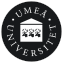 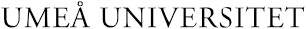 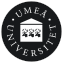 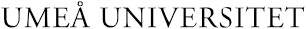 Information about the main applicantProject summary (approx. 4 pages in total)CV and selected publicationsFoundation  KAW (medicine, technology, natural sciences)  MMW (social sciences)   MAW (humanities and learning)   Wallenberg otherType of grant  Project grant  Project grant aimed at sustainable society  Academy Fellows/prolongation  Other: Main applicantE-mailDepartement/equivalentPhoneProject title (max. 254 characters incl. spaces)Project title (max. 254 characters incl. spaces)Preliminary project budget(total for the entire project period)Preliminary project budget(total for the entire project period)Project periodProject periodCostCostAmount in SEKAmount in SEKSalaries (incl. overhead costs)Salaries (incl. overhead costs)Operating cost (material, computers, travel etc.)Operating cost (material, computers, travel etc.)EquipmentEquipmentPremisesPremisesIndirect costsIndirect costsSummaSummaContact person for budget at the departmentE-mailE-mailPhoneAim/purpose of the projectHypotheses/research questionsNovelty and Significance Method/implementation Co-applicants (if relevant, max 1 page). Brief CV summarizing the main applicant’s research merits (positions, prices, PhD-students, post docs etc. Max 1 page). List of up to ten selected scientific publications. 